КОЛЕСО ПОСЛЕДСТВИЙНавыки:Мышление, Принятие решений, Решение проблемУправление ИнформациейЧто это?Этот вид работы поощряет учеников к тому, чтобы обдумывать прямые и косвенные последствия определенного события или действия. Ученики наглядно отображают эти последствия. Смотри также Стратегию Исикавы, как работу, где ученикам нужно исследовать причину и следствие.Как это работает?1.  Ученики пишут основное событие или действие в центральном круге в середине страницы (см. пример)2.  Ученики пишут прямые последствия события в круге, который примыкает к главному кругу при помощи прямой линии. Они стараются придумать как можно больше прямых последствий.3.  Ученики затем рассматривают вторичные последствия. Их рисуют снова в круге и связывают с прямыми последствиями двойными линиями. Последствия третьего порядка имеют три линии и т.д.4.  Ученики могут закрасить круги в зависимости от того, является последствие положительным или отрицательным.5.  Опрос мнений впоследствии поможет сравнить и сопоставить последствия учеников и способствовать более глубокому размышлению и обсуждению вопросов с помощью таких инструментов, как, Рассмотри все Факторы.6.  Опрос о выполнении задания может быть очень полезным.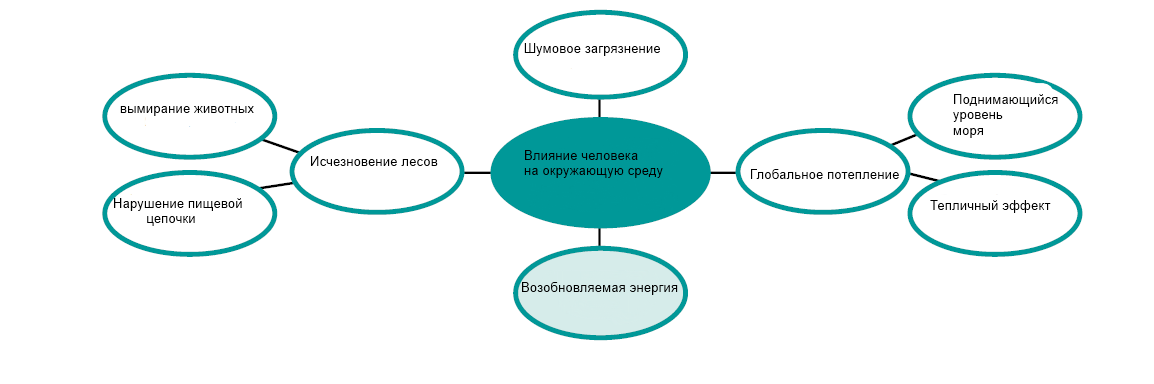 